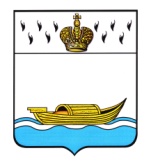           АДМИНИСТРАЦИЯ    Вышневолоцкого городского округа     Тверской области                                                    Распоряжениеот 31.12.2019                                      № 14-рОб утверждении Положения о представлениигражданами, претендующими на замещениеотдельных должностей муниципальной службы вАдминистрации Вышневолоцкого городского округа,и муниципальными служащими, замещающимиотдельные должности муниципальной службы вАдминистрации Вышневолоцкого городскогоокруга, сведений о своих доходах, об имуществе,и об их обязательствах имущественного характера,а также сведения о доходах, об имуществе иобязательствах имущественного характера своихсупруги (супруга) и несовершеннолетних детейВ соответствии со статьей 8 Федерального закона от 25.12.2008               № 273-ФЗ «О противодействии коррупции», Федеральным законом от 02.03.2007 № 25-ФЗ «О муниципальной службе в Российской Федерации», решением Думы Вышневолоцкого городского округа от 13.11.2019 № 48 «Об утверждении Положения о муниципальной службе муниципального образования Вышневолоцкий городской округ Тверской области»,1. Утвердить Положение о представлении гражданами, претендующими на замещение отдельных должностей муниципальной службы в Администрации Вышневолоцкого городского округа, и муниципальными служащими, замещающими отдельные должности муниципальной службы в Администрации Вышневолоцкого городского  округа, сведений о своих доходах, об имуществе, и об их обязательствах имущественного характера, а также сведения о доходах, об имуществе и обязательствах имущественного характера своих супруги (супруга) и несовершеннолетних детей (прилагается).2. Руководителям самостоятельных структурных подразделений Администрации Вышневолоцкого городского округа руководствоваться в своей работе настоящим распоряжением.3. Руководителю отдела муниципальной службы и кадровой работы     Администрации Вышневолоцкого городского округа, руководителям самостоятельных структурных подразделений Администрации Вышневолоцкого городского округа ознакомить муниципальных служащих с настоящим распоряжением.4. Контроль за исполнением настоящего распоряжением возложить на заместителя Главы Администрации Вышневолоцкого городского округа Шарапову Н.В.5. Настоящее распоряжение вступает в силу с 01.01.2020 и подлежит размещению на официальном сайте Администрации Вышневолоцкого городского округа в информационно-телекоммуникационной сети «Интернет».Глава Вышневолоцкого городского округа		                   Н.П. РощинаПоложениео представлении гражданами, претендующими на замещение отдельных должностей муниципальной службы в Администрации Вышневолоцкого городского округа, и муниципальными служащими, замещающими отдельные должности муниципальной службы в Администрации Вышневолоцкого городского округа, сведений о своих доходах, об имуществе,  и об их обязательствах имущественного характера, а также сведения о доходах, об имуществе и обязательствах имущественного характера своих супруги (супруга) и несовершеннолетних1. Настоящим Положением определяется порядок предоставления гражданами, претендующие на замещение должностей муниципальной службы, включенных в Перечень должностей муниципальной службы в Администрации Вышневолоцкого городского округа, при назначении на которые граждане и при замещении которых муниципальные служащие обязаны представлять сведения о своих доходах, об имуществе и обязательствах имущественного характера, а также сведения о доходах об имуществе и обязательствах имущественного характера своих супруги (супруга) и несовершеннолетних детей, утвержденным Распоряжением Администрации Вышневолоцкого городского округа от 31.12.2019 №13-р (далее - соответствующий перечень), муниципальные служащие, замещающие указанные должности, а также муниципальные служащие, замещающие должности, не включенные в соответствующий перечень, и претендующие на замещение должности муниципальной службы, предусмотренной этим перечнем, представителю нанимателя (работодателю) сведения о своих доходах, об имуществе и обязательствах имущественного характера, а также сведения о доходах, об имуществе и обязательствах имущественного характера своих супруги (супруга) и несовершеннолетних детей.2. Обязанность представлять сведения о доходах, об имуществе и обязательствах имущественного характера в соответствии с законодательством возлагается:а) на гражданина, претендующего на замещение должности муниципальной службы, предусмотренную соответствующим перечнем (далее - гражданин);б) на муниципального служащего, замещавшего по состоянию на 31 декабря отчетного года должность муниципальной службы, предусмотренную соответствующим перечнем (далее - муниципальный служащий);в) на муниципального служащего, замещающего должность муниципальной службы, не предусмотренную соответствующим перечнем, и претендующего на замещение должности муниципальной службы, предусмотренной этим перечнем (далее - кандидат на должность, предусмотренную соответствующим перечнем).3. Сведения о доходах, об имуществе и обязательствах имущественного характера представляются по утвержденной Президентом Российской Федерации форме справки:а) гражданами - при поступлении на муниципальную службу;б) кандидатами на должности, предусмотренные соответствующим перечнем - при назначении на должности муниципальной службы, предусмотренные соответствующим перечнем;в) муниципальным служащими, замещающими должности муниципальной службы, предусмотренные соответствующим перечнем - ежегодно, не позднее 30 апреля года, следующего за отчетным.При поступлении гражданина на муниципальную службу или при назначении кандидата на должность, предусмотренную соответствующим перечнем - в период с 1 января по 30 апреля соответствующие сведения подаются в текущем году только при поступлении на муниципальную службу или при назначении на должности муниципальной службы, предусмотренные соответствующим перечнем. 4. Гражданин при назначении на должность муниципальной службы представляет:а) сведения о своих доходах, полученных от всех источников (включая доходы по прежнему месту работы или месту замещения выборной должности, пенсии, пособия, иные выплаты) за календарный год, предшествующий году подачи документов (отчетный период) для замещения должности муниципальной службы, а также сведения об имуществе, принадлежащем ему на праве собственности, и о своих обязательствах имущественного характера по состоянию на первое число месяца, предшествующего месяцу подачи документов для замещения должности муниципальной службы (на отчетную дату);б) сведения о доходах супруга (супруги) и несовершеннолетних детей, полученных от всех источников (включая заработную плату, пенсии, пособия, иные выплаты) за календарный год, предшествующий году подачи гражданином документов для замещения должности муниципальной службы, а также сведения об имуществе, принадлежащем им на праве собственности, и об их обязательствах имущественного характера по состоянию на первое число месяца, предшествующего месяцу подачи гражданином документов для замещения должности муниципальной службы (на отчетную дату).5. Кандидат на должность, предусмотренную перечнем, представляет сведения о доходах, об имуществе и обязательствах имущественного характера в соответствии с пунктом 4 настоящего Положения.6. Муниципальный служащий представляет ежегодно:а) сведения о своих доходах, полученных за отчетный период (с 1 января по 31 декабря) от всех источников (включая денежное содержание, пенсии, пособия, иные выплаты), а также сведения об имуществе, принадлежащем ему на праве собственности, и о своих обязательствах имущественного характера по состоянию на конец отчетного периода;б) сведения о доходах супруги (супруга) и несовершеннолетних детей, полученных за отчетный период (с 1 января по 31 декабря) от всех источников (включая заработную плату, пенсии, пособия, иные выплаты), а также сведения об имуществе, принадлежащем им на праве собственности, и об их обязательствах имущественного характера по состоянию на конец отчетного периода.7. Сведения о доходах, об имуществе и обязательствах имущественного характера представляются в отдел муниципальной службы и кадровой работы Администрации Вышневолоцкого городского округа (далее-отдел), кадровую службу самостоятельного структурного подразделения Администрации Вышневолоцкого городского округа (далее – соответствующая кадровая служба), о чем выдается подтверждающий документ.8. В случае если гражданин или муниципальный служащий обнаружили, что в представленных ими в отдел (соответствующую кадровую службу) сведениях о доходах, об имуществе и обязательствах имущественного характера не отражены или не полностью отражены какие-либо сведения, либо имеются ошибки, они вправе представить уточненные сведения в порядке, установленном настоящим Положением.Гражданин может представить уточненные сведения в течение одного месяца со дня представления сведений в соответствии с подпунктом «а» пункта 3 настоящего Положения. Кандидат на должность, предусмотренную соответствующим перечнем, может представить уточненные сведения в течение одного месяца со дня представления сведений в соответствии с подпунктом «б» пункта 3 настоящего Положения. Муниципальный служащий может представить уточненные сведения в течение одного месяца после окончания срока, указанного в подпункте «в» пункта 3 настоящего Положения.9. В случае непредставления (представления не в полном объеме) по объективным причинам муниципальным служащим сведений о доходах, об имуществе и обязательствах имущественного характера супруга (супруги) и несовершеннолетних детей данный факт подлежит рассмотрению на комиссии по соблюдению требований к служебному поведению муниципальных служащих Администрации Вышневолоцкого городского округа и урегулированию конфликта интересов.10. Проверка достоверности и полноты сведений о доходах, об имуществе и обязательствах имущественного характера, представленных в соответствии с настоящим Положением, осуществляется в соответствии с законодательством Российской Федерации.11. Сведения о доходах, об имуществе и обязательствах имущественного характера, представляемые в соответствии с настоящим Положением, относятся к информации ограниченного доступа, если федеральным законом они не отнесены к сведениям, составляющим государственную тайну.12. Муниципальные служащие, в должностные обязанности которых входит работа со сведениями о доходах, об имуществе и обязательствах имущественного характера, виновные в их разглашении или использовании в целях, не предусмотренных законодательством Российской Федерации, несут ответственность в соответствии с законодательством Российской Федерации.13. Сведения о доходах, об имуществе и обязательствах имущественного характера, представленные в соответствии с настоящим Положением гражданином или кандидатом на должность, предусмотренную перечнем, а также представляемые муниципальным служащим ежегодно, и информация о результатах проверки достоверности и полноты этих сведений приобщаются к личному делу муниципального служащего.14. В случае если гражданин или кандидат на должность, предусмотренную перечнем, представившие в  отдел (соответствующую кадровую службу) справки о своих доходах, об имуществе и обязательствах имущественного характера, а также справки о доходах, об имуществе и обязательствах имущественного характера своих супруги (супруга) и несовершеннолетних детей, не были назначены на должность муниципальной службы, такие справки возвращаются указанным лицам по их письменному заявлению вместе с другими документами. Сведения о доходах, об имуществе и обязательствах имущественного характера, представляемые в соответствии со статьей 11 Положения о муниципальной службе муниципального образования Вышневолоцкий городской округ Тверской области, утвержденного решением Думы Вышневолоцкого городского округа от 13.11.2019 № 48,  отнесенные в соответствии с федеральным законом к сведениям, составляющим государственную тайну, подлежат защите в соответствии с законодательством Российской Федерации о государственной тайне.Глава Вышневолоцкого городского округа		                   Н.П. РощинаПриложение краспоряжению Администрации Вышневолоцкого городского округаот 31.12.2019 № 14-р